Week 2Monday - Day fiveUse the picture to carry on writing your story. Today you will write the ending.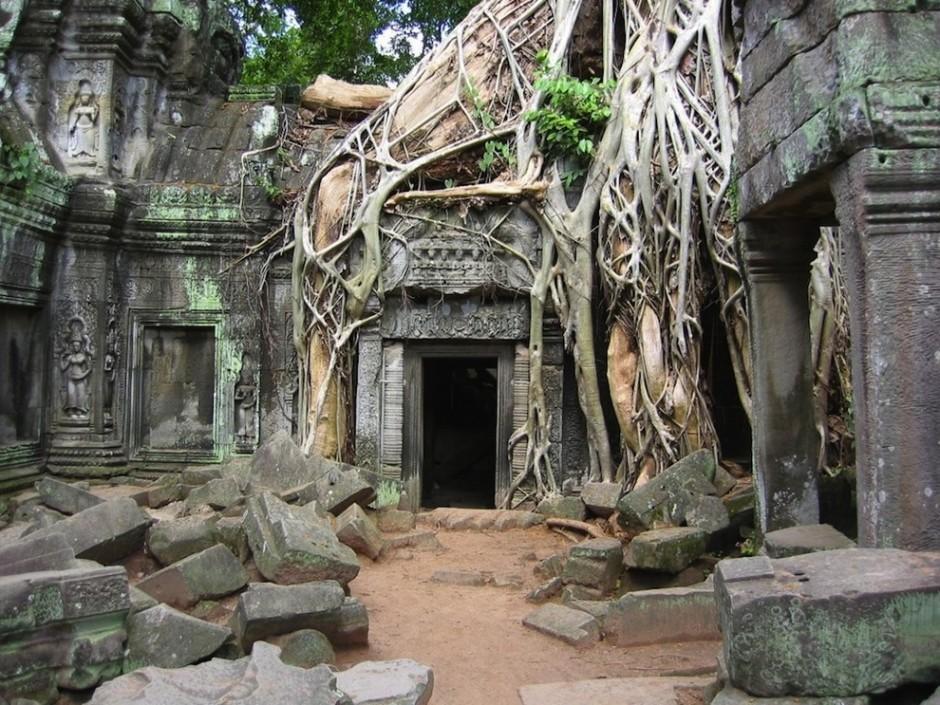 Remember in this section is the end of the story how does your story end?Remember to include:Correct punctuation A range of nouns, verbs, adverbs, or adjectives to create a mood or atmosphereInclude relative clausesUse your senses to describe what the character might see, hear, smell, taste  